ADMINISTRACIÓN 2018-2019PRESIDENTA DE AYUNTAMIENTO: GUADALUPE SANDOVAL FARIASPRESIDENTE DEL DIF: RAMON DEL TORO SANDOVAL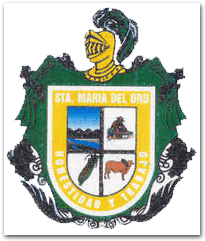 DIRECTORA: JENNI FER OCHOA CHAVEZDIRECTORA: JENNI FER OCHOA CHAVEZTITULAR DE LA UNIDAD DE TROSCAR RODRIGUEZ ADMINISTRACIÓN 2018-2019PRESIDENTA DE AYUNTAMIENTO: GUADALUPE SANDOVAL FARIASPRESIDENTE DEL DIF: RAMON DEL TORO SANDOVALDIRECTORA: JENNI FER OCHOA CHAVEZDIRECTORA: JENNI FER OCHOA CHAVEZTITULAR DE LA UNIDAD DE TROSCAR RODRIGUEZ ADMINISTRACIÓN 2018-2019PRESIDENTA DE AYUNTAMIENTO: GUADALUPE SANDOVAL FARIASPRESIDENTE DEL DIF: RAMON DEL TORO SANDOVALDIRECTORA: JENNI FER OCHOA CHAVEZDIRECTORA: JENNI FER OCHOA CHAVEZTITULAR DE LA UNIDAD DE TROSCAR RODRIGUEZ ADMINISTRACIÓN 2018-2019PRESIDENTA DE AYUNTAMIENTO: GUADALUPE SANDOVAL FARIASPRESIDENTE DEL DIF: RAMON DEL TORO SANDOVALDIRECTORA: JENNI FER OCHOA CHAVEZDIRECTORA: JENNI FER OCHOA CHAVEZTITULAR DE LA UNIDAD DE TROSCAR RODRIGUEZ ADMINISTRACIÓN 2018-2019PRESIDENTA DE AYUNTAMIENTO: GUADALUPE SANDOVAL FARIASPRESIDENTE DEL DIF: RAMON DEL TORO SANDOVALDIRECTORA: JENNI FER OCHOA CHAVEZDIRECTORA: JENNI FER OCHOA CHAVEZTITULAR DE LA UNIDAD DE TROSCAR RODRIGUEZ ARTÍCULO 8, FRACCIÓN V, INCISO S).GASTO DE VIAJES OFICIALES,  MES DICIEMBRE 2019ARTÍCULO 8, FRACCIÓN V, INCISO S).GASTO DE VIAJES OFICIALES,  MES DICIEMBRE 2019ARTÍCULO 8, FRACCIÓN V, INCISO S).GASTO DE VIAJES OFICIALES,  MES DICIEMBRE 2019ARTÍCULO 8, FRACCIÓN V, INCISO S).GASTO DE VIAJES OFICIALES,  MES DICIEMBRE 2019ARTÍCULO 8, FRACCIÓN V, INCISO S).GASTO DE VIAJES OFICIALES,  MES DICIEMBRE 2019“LUGAR”VIATICOS“SU COSTO”VIAJES OFICIALES“LUGAR”NOMBRE DEL RESPONSABLE“QUIEN VIAJA”ITINERARIO Y AGENDARESULTADOS$1,200GUADALAJARA02-12-19CHOFER GABRIEL GONZALEZ GONZALEZ Y DOS BENEFICIARIOSALREDEDOR DE 9 HORASVIAJE A LLEVAR A PERSONAS AL MEDICO$690CHAPALA04-12-19CHOFER GABRIEL GONZALEZ GONZALEZ, DIRECTORA  Y  OCHO BENEFICIARIOSALREDEDOR DE 12 HORASVIAJE A LLEVAR A DOS PERSONAS A EVENTO ESTATAL DE JALISCO TE RECONOCE DONDE LES HICIERON ENTREGA DE ZAPATOS, KIT INVERNAL, COMPLEMENTO ALIMENTICIO.$1,200SAHUAYO05-12-19CHOFER GABRIEL GONZALEZ GONZALEZ, Y PROMOTORA DE TRABAJO SOCIALALREDEDOR DE 8 HORASVIAJE A LLEVAR A COMPRAR MEDICAMENTO PARA PERSONAS DE BAJOS RECURSOS$1,700GUADALAJARA06-12-19CHOFER GABRIEL GONZALEZ GONZALEZ, Y PROMOTORA DE TRABAJO SOCIALALREDEDOR DE 12 HORASVIAJE A ENTREGAR COMPROBACION DEL PROYECTO 13, "PROGRAMA ESTATAL PARA APOYO A PERSONAS VUNERABLES"$400LOCALIDAD EL VALLE ALTO 9-12-2019CHOFER GABRIEL GONZALEZ, MARIA VICTORIA SANDOVAL MAGAÑA  Y PROMOTORA DE ALIMENTARIA ANA ROSA VILLANUEVA6 HORASVIAJE A ENTREGAR DESPENSAS A LA LOCALIDAD$800LOCALIDAD EL TEPEHUAJE Y AURORA7-12-2019CHOFER GABRIEL GONZALEZ Y PROMOTORA DE ALIMENTARIA9 HORASVIAJE A ENTREGAR DESPENSAS A LA LOCALIDAD $800LOCALIDAD LAS PILAS08-12-2019CHOFER GABRIEL GONZALEZ Y PROMOTORA DE ALIMENTARIA9 HORASVIAJE A ENTREGAR DESPENSAS A LA LOCALIDAD$2,650LOCALIDAD LOS EJIDOS9-12-2019CHOFER GABRIEL GONZALEZ , MARIA VICTORIA SANDOVAL MAGAÑA , RAMON DEL TORO SANDOVAL, FRANCISCO OCHOA OCHOA, ALONSO LOPEZ LOPEZ Y JENNI FER OCHOA CHAVEZALREDEDOR DE 14  HORASVIAJE A ENTREGAR DESPENSAS A 6 LOCALIDADES